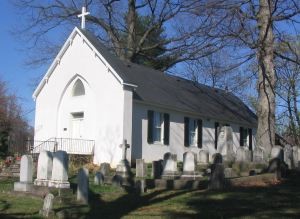 Daily Morning Prayer—Rite IIGathering hymn:  Glorious things of thee are spoken			Hymnal #522Opening SentenceGrace to you and peace from God our Father and the Lord Jesus Christ.Philippians 1:2CONFESSION OF SINDearly beloved, we have come together in the presence of Almighty God our heavenly Father, to set forth his praise, to hear his holy Word, and to ask, for ourselves and on behalf of others, those things that are necessary for our life and our salvation. And so that we may prepare ourselves in heart and mind to worship him, let us kneel in silence, and with penitent and obedient hearts confess our sins, that we may obtain forgiveness by his infinite goodness and mercy.Officiant and People Most merciful God, we confess that we have sinned against you in thought, word, and deed, by what we have done, and by what we have left undone. We have not loved you with our whole heart; we have not loved our neighbors as ourselves. We are truly sorry and we humbly repent. For the sake of your SonJesus Christ, have mercy on us and forgive us; that we may delight in your will, and walk in your ways, to the glory of your Name. Amen.Almighty God have mercy on us, forgive us all of our sins through our Lord Jesus Christ, strengthen us in all goodness, and by the power of the Holy Spirit keep you us eternal life. Amen.The earth is the Lord’s for he made it: Come let us adore him.THE VENITE – Psalm 95:1-7Officiant and peopleCome, let us sing to the Lord; 
     let us shout for joy to the rock of our salvation. 
Let us com before his presence with thanksgiving
     and raise a loud shout to him with psalms. For the Lord is a great God,
     and a great King above all gods.
In his hand are the caverns of the earth, 
     and the heights of the hills are his also.
The sea is his, for he made it,
     and his hands have molded the dry land.Come, let us bow down, and bend the knee, 
     and kneel before the Lord our Maker.
For he is our God,
and we are the people of his pasture and the sheep of his hand.
     Oh, that today you would hearken to his voice! Glory to the Father, and to the Son, and to the Holy Spirit:
     as it was in the beginning, is now, and will be forever. Amen. The Psalm 30A psalm. A song. For the dedication of the temple of David.1	I will exalt you, Lord,
    	for you lifted me out of the depths
    	and did not let my enemies gloat over me.
2	Lord my God, I called to you for help,
    	and you healed me.
3	You, Lord, brought me up from the realm of the dead;
    	you spared me from going down to the pit.4	Sing the praises of the Lord, you his faithful people;
    	praise his holy name.
5	For his anger lasts only a moment,
    	but his favor lasts a lifetime;
    	weeping may stay for the night,
   	 but rejoicing comes in the morning.6	When I felt secure, I said,
    	“I will never be shaken.”
7	Lord, when you favored me,
    	you made my royal mountain stand firm;
  	but when you hid your face,
    	I was dismayed.8	To you, Lord, I called;
    	to the Lord I cried for mercy:
9	“What is gained if I am silenced,
    	if I go down to the pit?
 	Will the dust praise you?
    	Will it proclaim your faithfulness?10	Hear, Lord, and be merciful to me;
    	Lord, be my help.”11	You turned my wailing into dancing;
    	you removed my sackcloth and clothed me with joy,
12 	that my heart may sing your praises and not be silent.
    	Lord my God, I will praise you forever.
Please be seated.THE FIRST READING						    		 2 Kings 5:1-14Naaman, commander of the army of the king of Aram, was a great man and in high favor with his master, because by him the Lord had given victory to Aram. The man, though a mighty warrior, suffered from leprosy. Now the Arameans on one of their raids had taken a young girl captive from the land of Israel, and she served Naaman's wife. She said to her mistress, "If only my lord were with the prophet who is in Samaria! He would cure him of his leprosy." So Naaman went in and told his lord just what the girl from the land of Israel had said. And the king of Aram said, "Go then, and I will send along a letter to the king of Israel."He went, taking with him ten talents of silver, six thousand shekels of gold, and ten sets of garments. He brought the letter to the king of Israel, which read, "When this letter reaches you, know that I have sent to you my servant Naaman, that you may cure him of his leprosy." When the king of Israel read the letter, he tore his clothes and said, "Am I God, to give death or life, that this man sends word to me to cure a man of his leprosy? Just look and see how he is trying to pick a quarrel with me."But when Elisha the man of God heard that the king of Israel had torn his clothes, he sent a message to the king, "Why have you torn your clothes? Let him come to me, that he may learn that there is a prophet in Israel." So Naaman came with his horses and chariots, and halted at the entrance of Elisha's house. Elisha sent a messenger to him, saying, "Go, wash in the Jordan seven times, and your flesh shall be restored and you shall be clean." But Naaman became angry and went away, saying, "I thought that for me he would surely come out, and stand and call on the name of the Lord his God, and would wave his hand over the spot, and cure the leprosy! Are not Abana and Pharpar, the rivers of Damascus, better than all the waters of Israel? Could I not wash in them, and be clean?" He turned and went away in a rage. But his servants approached and said to him, "Father, if the prophet had commanded you to do something difficult, would you not have done it? How much more, when all he said to you was, `Wash, and be clean'?" So he went down and immersed himself seven times in the Jordan, according to the word of the man of God; his flesh was restored like the flesh of a young boy, and he was clean.The Word of the Lord.
Thanks be to God. CANTICLE 9The First Song of Isaiah Ecce, DeusSurely, it is God who saves me; *	I will trust in him and not be afraid.For the Lord is my stronghold and my sure defense, *	and he will be my Savior.Therefore you shall draw water with rejoicing *	from the springs of salvation.And on that day you shall say, *	Give thanks to the Lord and call upon his Name;Make his deeds known among the peoples; *	see that they remember that his Name is exalted.Sing the praises of the Lord, for he has done great things, *	and this is known in all the world.Cry aloud, inhabitants of Zion, ring out your joy, *	for the great one in the midst of you is the Holy One of Israel.Glory to the Father, and to the Son, and to the Holy Spirit: *	as it was in the beginning, is now, and will be for ever. Amen.THE NEW TESTAMENT 				   	  		 Galatians 6:1-16My friends, if anyone is detected in a transgression, you who have received the Spirit should restore such a one in a spirit of gentleness. Take care that you yourselves are not tempted. Bear one another's burdens, and in this way you will fulfill the law of Christ. For if those who are nothing think they are something, they deceive themselves. All must test their own work; then that work, rather than their neighbor's work, will become a cause for pride. For all must carry their own loads. Those who are taught the word must share in all good things with their teacher.Do not be deceived; God is not mocked, for you reap whatever you sow. If you sow to your own flesh, you will reap corruption from the flesh; but if you sow to the Spirit, you will reap eternal life from the Spirit. So let us not grow weary in doing what is right, for we will reap at harvest-time, if we do not give up. So then, whenever we have an opportunity, let us work for the good of all, and especially for those of the family of faith. See what large letters I make when I am writing in my own hand! It is those who want to make a good showing in the flesh that try to compel you to be circumcised-- only that they may not be persecuted for the cross of Christ. Even the circumcised do not themselves obey the law, but they want you to be circumcised so that they may boast about your flesh. May I never boast of anything except the cross of our Lord Jesus Christ, by which the world has been crucified to me, and I to the world. For neither circumcision nor uncircumcision is anything; but a new creation is everything! As for those who will follow this rule-- peace be upon them, and mercy, and upon the Israel of God.The Word of the Lord.
Thanks be to God.CANTICLE 4The Song of Zechariah Benedictus Dominus DeusLuke 1:68-79Blessed be the Lord God of Israel, *for he hath visited and redeemed his people;And hath raised up a mighty salvation for us *in the house of his servant David,As he spake by the mouth of his holy prophets, *which have been since the world began:That we should be saved from our enemies, *and from the hand of all that hate us;To perform the mercy promised to our forefathers, *and to remember his holy covenant;To perform the oath which he sware to our forefather Abraham, *that he would give us,That we being delivered out of the hand of our enemies *might serve him without fear,In holiness and righteousness before him,* all the days of our life.And thou, child, shalt be called the prophet of the Highest, *for thou shalt go before the face of the Lordto prepare his ways;To give knowledge of salvation unto his people *for the remission of their sins,Through the tender mercy of our God, *whereby the dayspring from on high hath visited us;To give light to them that sit in darknessand in the shadow of death, *and to guide our feet into the way of peace,Glory to the Father, and to the Son, and to the Holy Spirit: *as it was in the beginning, is now, and will be for ever. Amen.THE HOLY GOSPEL					           		Luke 10:1-11, 16-20The Lord appointed seventy others and sent them on ahead of him in pairs to every town and place where he himself intended to go. He said to them, "The harvest is plentiful, but the laborers are few; therefore ask the Lord of the harvest to send out laborers into his harvest. Go on your way. See, I am sending you out like lambs into the midst of wolves. Carry no purse, no bag, no sandals; and greet no one on the road. Whatever house you enter, first say, `Peace to this house!' And if anyone is there who shares in peace, your peace will rest on that person; but if not, it will return to you. Remain in the same house, eating and drinking whatever they provide, for the laborer deserves to be paid. Do not move about from house to house.Whenever you enter a town and its people welcome you, eat what is set before you; cure the sick who are there, and say to them, `The kingdom of God has come near to you.' But whenever you enter a town and they do not welcome you, go out into its streets and say, `Even the dust of your town that clings to our feet, we wipe off in protest against you. Yet know this: the kingdom of God has come near.'"Whoever listens to you listens to me, and whoever rejects you rejects me, and whoever rejects me rejects the one who sent me." The seventy returned with joy, saying, "Lord, in your name even the demons submit to us!" He said to them, "I watched Satan fall from heaven like a flash of lightning. See, I have given you authority to tread on snakes and scorpions, and over all the power of the enemy; and nothing will hurt you. Nevertheless, do not rejoice at this, that the spirits submit to you, but rejoice that your names are written in heaven."The Word of the Lord.
Thanks be to God.THE APOSTLES CREEDSaid by all, standing as you are able.                                                        I believe in God, the Father almighty, 
    maker of heaven and earth; 
And in Jesus Christ his only Son our Lord; 
    who was conceived by the Holy Ghost, 
    born of the Virgin Mary, 
    suffered under Pontius Pilate, 
    was crucified, dead, and buried. 
    He descended into hell. 
    The third day he rose again from the dead.
    He ascended into heaven, 
    and sitteth on the right hand of God the Father almighty. 
    From thence he shall come to judge the quick and the dead. 
I believe in the Holy Ghost, 
    the holy catholic Church, 
    the communion of saints, 
    the forgiveness of sins, 
    the resurrection of the body, 
    and the life everlasting. Amen.Celebrant:  The Lord be with you.
People:  And also with you.
Celebrant:  Let us pray. 
THE LORD’S PRAYEROur Father, who art in heaven, hallowed be thy Name,  thy kingdom come, thy will be done, on earth as it is in heaven. Give us this day our daily bread. And forgive us our trespasses, as we forgive those who trespass against us. And lead us not into temptation, but deliver us from evil. For thine is the kingdom, and the power, and the glory, for ever and ever. Amen.
People and OfficiantSUFFRAGES AV. Show us your mercy, O Lord;R. And grant us your salvation.V. Clothe your ministers with righteousness;R. Let your people sing with joy.V. Give peace, O Lord, in all the world;R. For only in you can we live in safety.V. Lord, keep this nation under your care;R. And guide us in the way of justice and truth.V. Let your way be known upon earth;R. Your saving health among all nations.V. Let not the needy, O Lord, be forgotten;R. Nor the hope of the poor be taken away.V. Create in us clean hearts, O God;R. And sustain us with your Holy Spirit.THE COLLECT OF THE DAYO God, you have taught us to keep all your commandments by loving you and our neighbor: Grant us the grace of your Holy Spirit, that we may be devoted to you with our whole heart, and united to one another with pure affection; through Jesus Christ our Lord, who lives and reigns with you and the Holy Spirit, one God, for ever and ever. Amen.A COLLECT FOR RENEWAL OF LIFEO God, the King eternal, whose light divides the day from the night and turns the shadow of death into the morning: Drive far from us all wrong desires, incline our hearts to keep your law, and guide our feet into the way of peace; that, having done your will with cheerfulness during the day, we may, when night comes, rejoice to give you thanks; through Jesus Christ our Lord. Amen.A COLLECT FOR OUR COUNTRYAlmighty God, who hast given us this good land for our heritage: We humblybeseech thee that we may always prove ourselves a people mindful of thy favor and glad to do thy will. Bless our land with honorable industry, sound learning, and pure manners. Save us from violence, discord, and confusion; from pride and arrogance, and from every evil way. Defend our liberties, and fashion into one united people the multitudes brought hither out of many kindreds and tongues. Endue with the spirit of wisdom those to whom in thy Name we entrust the authority of government, that there may be justice and peace at home, and that, through obedience to thy law, we may show forth thy praise among the nations of the earth. In the time of prosperity, fill our hearts with thankfulness, and in the day of trouble, suffer not our trust in thee to fail; all which we ask through Jesus Christ our Lord. Amen.COLLECT FOR GRACELord God, almighty and everlasting Father, you have brought us in safety to this new day: Preserve us with your mighty power, that we may not fall into sin, nor be overcome by adversity; and in all we do, direct us to the fulfilling of your purpose; through Jesus Christ our Lord. Amen.THE PRAYERS OF THE PEOPLE – Form IIIOfficiant:  Father, we pray for your holy Catholic Church;People:  That we all may be done.Officiant:  Grant that every member of the Church may truly and humbly serve you;People:  That your Name may be glorified by all people.Officiant:  We pray for all bishops, priests, and deacons;People:  That they may be faithful ministers of your Word and Sacraments.Officiant:  We pray for all who govern and hold authority in the nations of the world;People:  That there may be justice and peace on the earth.Officiant:  Give us grace to do your will in all that we undertake;People:  That our works may find favor in your sight.Officiant:  Have compassion on those who suffer from any grief or trouble;People:  That they may be delivered from their distress.Officiant:  Give to the departed eternal rest;People:  Let light perpetual shine upon them.Officiant:  We praise you for your saints who have entered into joy;People:  May we also come to share in your heavenly kingdom.Officiant:  Let us pray for our own needs and those of others.SilenceHeavenly Father, you have promised to hear what we ask in the Name of your Son:  Accept and fulfill our petitions, we pray, not as we ask in our ignorance, nor as we deserve in our sinfulness, but as you know and love us in your Son Jesus Christ our Lord. Amen.DOXOLOGYPraise God, from whom all blessings flow; praise him, all creatures here below; praise him above, ye heavenly host: praise Father, Son, and Holy Ghost.THE GENERAL THANKSGIVINGLet us pray.Officiant and peopleAlmighty God, Father of all mercies, we your unworthy servants give you humble thanks for all your goodness and loving-kindness to us and to all whom you have made. We bless you for our creation, preservation, and all the blessings of this life; but above all for your immeasurable love in the redemption of the world by our Lord Jesus Christ; for the means of grace, and for the hope of glory. And, we pray, give us such an awareness of your mercies, that with truly thankful hearts we may show forth your praise, not only with our lips, but in our lives, by giving up our selves to your service, and by walking before you in holiness and righteousness all our days; through Jesus Christ our Lord, to whom, with you and the Holy Spirit, be honor and glory throughout all ages. Amen.Closing hymn:  O Zion, haste, thy mission high fulfilling		  		Hymnal #539THE DISMISSALOfficiant:  Let us bless the Lord.
People:  Thanks be to God.
We Pray for Those in Need:Ivan, Lillian Jane (small child-Leukemia), Lisa, Peter, Sarah Sutherland, Melissa Heaver, Liz Rawl, Ricky Carter, Marilyn Stephenson, Charlotte Williams (small child), Dottie Atkin, Cleo Collins, Sid & Joan Pyle, Karen Sugden, DeMarino Family, Jenny, Lisa, Jennifer, Dylan, Gary, Barbara Goldsmith, Thelma, Sam Hardwick, Paul Edwards, James Kneussl, Kim Collins-Appel, Ronnee Congleton (pancreatic cancer), Elaine Jeffcoat, Stephanie Payton, Jim & Chris Carden and family, Terry Barrett, Rev.Tony and Deacon Linda Hollis.We Pray for our HomeboundLily John, Barbara Miller, Nancy Barnhart, Robin DilworthWe pray for the Church and the World:For Most Rev’d. Justin Welby, Archbishop of Canterbury; for The Most Rev’d. Michael Curry, our Presiding Bishop; for Right Rev’d. Eugene Sutton, our Bishop; for the Rt. Rev’d Robert Ihloff, our Assisting Bishop, for our Rector, Rev. Elizabeth Sipos, for the Wardens, Vestry, Staff, and all members and friends of St. John’s Church. For the leaders of all nations, especially for Joseph, our President; for Larry, our Governor; for Brandon, Nick, John and Barry, who lead our City and Counties.  We pray for all children and youth; for the homeless, the unemployed, and the hungry.  We pray for the safety of our loved ones and friends serving in the Armed Forces at home and abroad, and for our enemies, that all our hearts may be turned toward peace throughout the world.Altar FlowersGiven to the Glory of Godby Frank & Stephanie Duchacek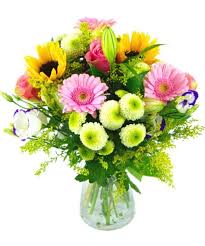 in memory of Margaret Loskot